Предмет НоксологияНа 1 листТема Инженерная защита как фактор увеличения безопасности строительстваТема Определения безопасностиТема Сайт ООН устойчивое развитие человека. Целей 17. Что я могу лично сделать для устойчивого развития человечества( цель) в итоге 18 целейТема Краткая история возникновения этой науки 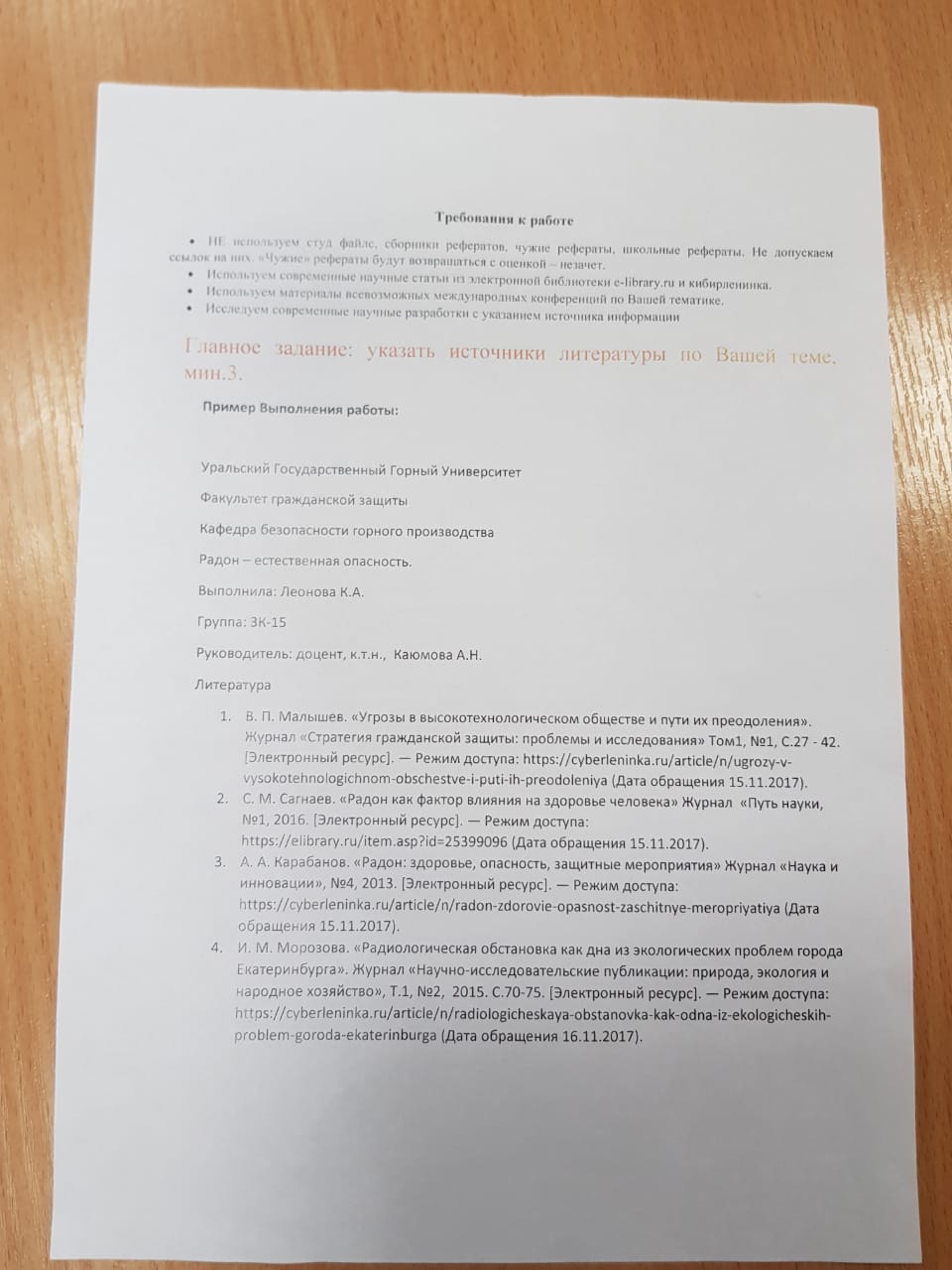 